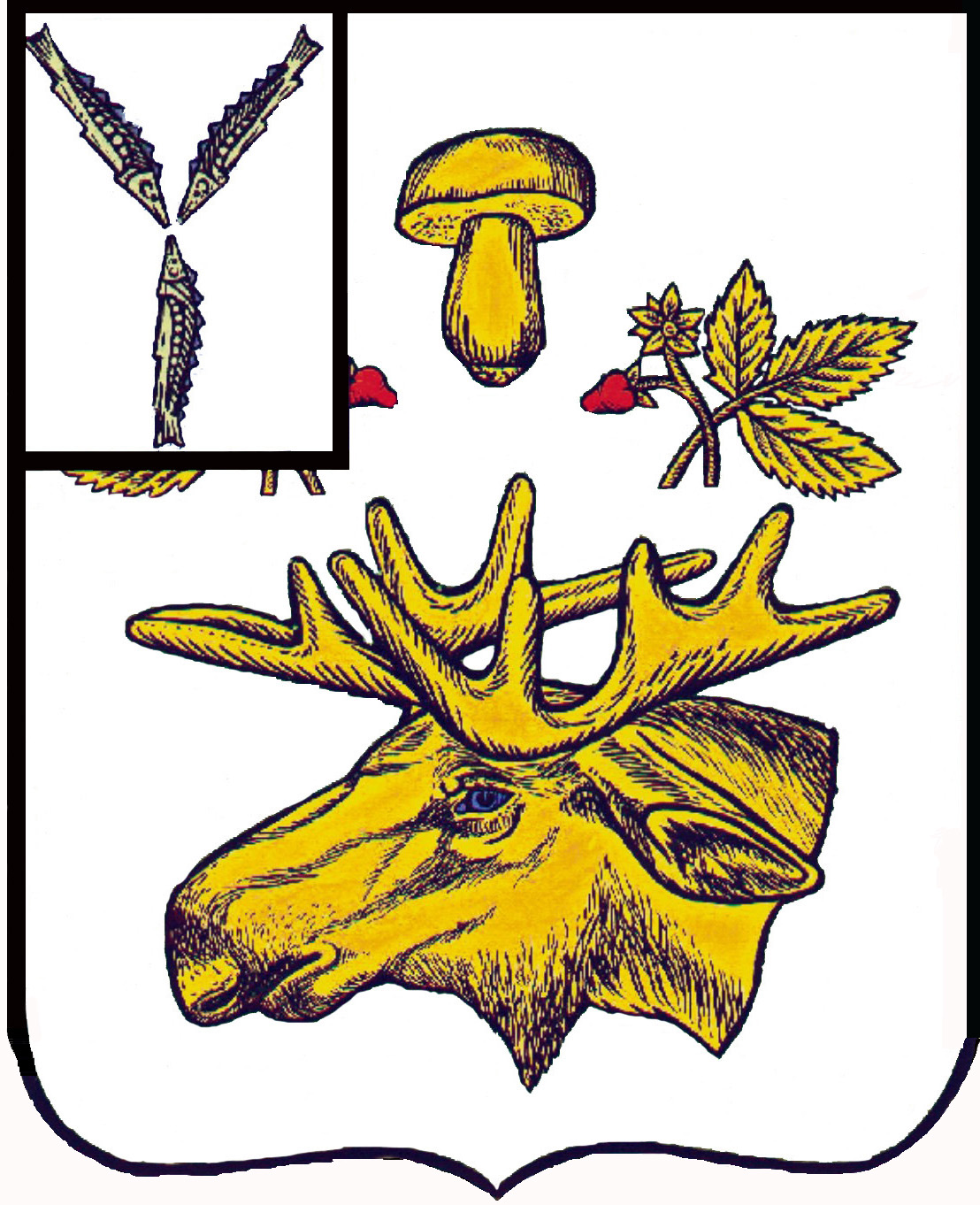 АДМИНИСТРАЦИЯБазарно-Карабулакского муниципального районаСаратовской областиРАСПОРЯЖЕНИЕОт 16.05.2017г.	                                                                                                                  № 263-рр.п. Базарный КарабулакО создании рабочей группы, по брендированию на территории Базарно-Карабулакского муниципального района.                   В соответствии с распоряжением Губернатора Саратовской области В.В. Радаева № 165-Пр. от 10 августа 2015 года «Об утверждении плана мероприятий по реализации Концепции брендирования Саратовской области до 2020 года»:1. Создать и утвердить состав рабочей группы с целью создания целостного, позитивного, узнаваемого образа муниципального района, в котором раскрыты его возможности и перспективы для бизнеса и населения: выявления отличительных особенностей и конкурентных преимуществ территории муниципального района, разработки концепции брендирования муниципального района, согласно приложения №1.         2. Распоряжение от 07.09.2015г. № 932-р «О создании рабочей группы, по брендированию на территории Базарно-Карабулакского муниципального района» считать утратившим силу.         3. Контроль за исполнением настоящего распоряжения возложить на первого заместителя главы администрации района Будеева И.А.Глава муниципального района		                                                                О.А. ЧумбаевПриложение №1 к распоряжению № 263-р от 16.05.2017г.Состав рабочей группы по брендированию на территории Базарно-Карабулакского муниципального района.Заведующий сектора делопроизводстваи кадровой работы                                                                                                     С.Е. Павлова№ п/пНаименование организации, должностьФИО1.Первый заместитель главы администрации района – руководитель группыБудеев Игорь Александрович2.Заместитель главы администрации по социальной сфереТрошина Наталья Викторовна3.Заведующий сектора по экономике и инвестициямСкосырева Валентина Ивановна4.Начальник отдела сельского хозяйстваКолганов Александр Анатольевич5.Начальник отдела по транспорту, строительству и ЖКХРыжова Татьяна Михайловна6.И.о. начальника отдела по имущественным отношениям архитектуре и строительствуВинокуров Илья Михайлович7.Заведующий сектора по трудовым отношениямХвалин Евгений Петрович8.Заведующий сектора  по туристско-краеведческойработе МБУК  "Культурно-досуговый методический центр Базарно-Карабулакского МО"Шубина Татьяна Владимировна.